Daily messages 25th March 2020Hello again Year 2,What a beautiful day it is! You should try doing your work in your garden today and make the most of the sunshine. Today is my day at home and it feels very strange not being in school. I started my day with the Jo Wick’s workout and then managed to do some reports – it was lovely to write so many amazing comments about you all. I am going to walk Truffles soon then do some work on the curriculum. While you are in the garden, get a piece of paper and complete this activity: Draw a human being, an animal, a setting (woods, castle, space) and an item (key, coin, telephone) then tell a story. See if you can think of three different versions using those four things. You could ask your parents to video your story and send it to me.It was great to hear from some of you yesterday, keep emailing me!Missing you lots, Miss Price rprice@handale.rac.sch.ukGood morning,I hope you are in a routine and getting lots of learning done. Have you done anything interesting? Remember to try and get so fresh air, I went for a walk on the beach yesterday.Miss Tysonstyson@handale.rac.sch.ukGood morning Year 1,Hope you are well and keeping busy. Today I have worked out to Joe Wicks’ PE lesson for the third day running. It was tough! But I did it and then I did a bit of yoga to relax. What physical activities have you been doing everyday?  Have you been painting, drawing, dancing, singing or cooking? Let me know what you’ve been up to. I’d love to read about it and see photos of your activities. Today I will also start writing a journal about what is happening around me, a bit like a diary. It would be great if you kept a diary of what is happening around you. You don’t have to write much, just a couple of sentences a day. Take care, Love from,Miss Khanamrkhanam@handale.rac.sch.ukHello Nursery,We are missing you all so much. It has been another busy day for us today. We have been drawing pictures, trying really hard to do our best work. Perhaps you could draw a picture in your book with the pencils in your pack. If you want to email us (or Mrs Lister) just use Mrs Lister’s email address.  LoveMorning Floppy and Afternoon Floppy xx clister@handale.rac.sch.uk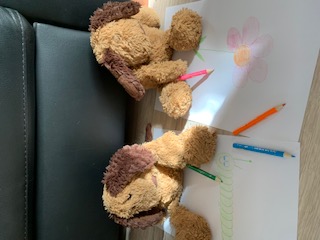 Hello Reception ChildrenHope you are all keeping safe at home. Miss Barwick and I are making sure we stay at home and are keeping ourselves safe.Today it is a lovely sunny day so why don’t you stand outside with your grownup and don’t say a word! Look and listen only. What can you hear? What can you smell? When back inside write or draw pictures of what you could hear and smell. Did you all hear and smell the same things? Try it at different times of the day and compare your notes.Miss Barwick and I will do that today and see if we can hear and smell the same things. Take of each other.With LoveMrs Skirving and Miss Barwickeskirving@handale.rac.sch.ukHi Year 3,What a lovely sunny day it's been! Today, I have been painting rainbows with my daughters to display in our windows to spread happiness. Have you made one? If you haven't, why not draw or paint one today as an extra activity and pop it in one of your windows to brighten up your neighbours' day.I look forward to hearing about what you have been getting up to at home.Mrs Porterrsmiley@handale.rac.sch.ukHello Year 6. It’s been lovely to hear from a couple of you and hear about all the good work you are doing. Keep working hard, keep you mind active and if you are struggling e-mail me. That’s what I am here for so don’t make it hard on yourself.
Mr Emmersonpemmerson@handale.rac.sch.ukHi Year 4, today I have cut my front and back garden, been on a lovey long dog walk and helped Miss Price clean the car. My challenge for you today is solve these fractions questions:3/5 of 85 4/6 of 962/7 of 1053/8 of 4885/9 of 351Enjoy your day and get out in the garden and enjoy the sunshine. Mr Farrierrfarrier@handale.rac.sch.ukHello Year 5,I hope you are all well. I thought I’d send you this message before I settle down for the afternoon and do some school work- I’m going to be spending some time planning some lessons and activities for our summer topic of Space. I’ve made the most of the sunshine this morning by getting the lawn mower out for the first time this year- it was getting quite long. I know you’ll all be getting on well with your home learning packs, but if you are finding any of the maths tasks tricky you might want to check These videos out- they are focusing on decimals and fractions and will remind you of some of the learning we have been doing in our Inspire books recently: https://whiterosemaths.com/homelearning/year-5/Mr Belllbell@handale.rac.sch.uk